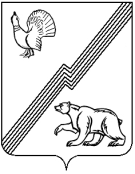 АДМИНИСТРАЦИЯ ГОРОДА ЮГОРСКАХанты-Мансийского автономного округа – Югры ПОСТАНОВЛЕНИЕот 28 ноября 2018 года									          № 3281О внесении изменений в постановлениеадминистрации города Югорска от 20.06.2018№ 1738 «Об утверждении Порядка и перечняслучаев оказания на безвозвратной основеза счет средств местного бюджетадополнительной помощи при возникновениинеотложной необходимости в проведениикапитального ремонта общего имуществав многоквартирных домах,расположенных на территориигорода Югорска»В соответствии с пунктом 9.3 части 1 статьи 14 Жилищного кодекса Российской Федерации, статьей 78 Бюджетного кодекса Российской Федерации, постановлением Правительства Российской Федерации от 06.09.2016 № 887 «Об общих требованиях                                к нормативным правовым актам, муниципальным правовым актам, регулирующим предоставление субсидий юридическим лицам (за исключением субсидий государственным (муниципальным) учреждениям), индивидуальным предпринимателям, а также физическим лицам – производителям товаров, работ, услуг»:1. Внести в приложение 1 к постановлению администрации города Югорска от 20.06.2018 № 1738 «Об утверждении Порядка и перечня случаев оказания на безвозвратной основе за счет средств местного бюджета дополнительной помощи при возникновении неотложной необходимости в проведении капитального ремонта общего имущества в многоквартирных домах, расположенных на территории города Югорска» следующие изменения:1.1. В абзаце втором пункта 5 слова «с пунктом 7» заменить словами «с пунктом 13».1.2. В абзаце первом пункта 6 слова «С целью получения субсидии лица» заменить словами «Получатели субсидии».1.3. Пункты 7-13 изложить в следующей редакции:«7. Заявка рассматривается Комиссией по принятию решения об оказании на безвозвратной основе за счет средств местного бюджета дополнительной помощи при возникновении неотложной необходимости в проведении капитального ремонта общего имущества в многоквартирных домах, расположенных на территории города Югорска (далее – Комиссия), которая в течение пяти рабочих дней со дня ее получения принимает решение          о предоставлении или об отказе в предоставлении субсидии.Состав Комиссии утверждается постановлением администрации города Югорска. Решение Комиссии оформляется протоколом в двух экземплярах и подписывается членами Комиссии.8. Организационные мероприятия по созыву и подготовке заседаний Комиссии, подготовке решений Комиссии осуществляет секретарь Комиссии. Во время отсутствия секретаря Комиссии обязанности возлагаются на лицо, исполняющее его обязанности.9. Председатель Комиссии, а во время его отсутствия – заместитель председателя Комиссии, проводит заседания, руководит работой Комиссии. При временном отсутствии члена Комиссии в связи с отпуском, командировкой, болезнью и прочих причин, в заседании Комиссии участвует лицо, исполняющее его обязанности.10. Секретарь Комиссии в течение пяти рабочих дней с даты принятия решения, указанного в пункте 8 настоящего Порядка, доводит о нем до получателей субсидии путем направления уведомления.11. Получатели субсидии должны соответствовать следующим требованиям на первое число месяца, предшествующего месяцу, в котором планируется принятие решения                               о предоставлении субсидии:1) отсутствие просроченной задолженности  по возврату в бюджет города Югорска субсидий, бюджетных инвестиций, предоставленных, в том числе, в соответствии с иными правовыми актами, и иной просроченной задолженности перед бюджетом города Югорска;2) получатели субсидии не должны находиться в процессе реорганизации, ликвидации, банкротства;3) получатели субсидий не должны являться иностранными юридическими лицами, а также российскими юридическими лицами, в уставном (складочном) капитале которых доля участия иностранных юридических лиц, местом регистрации которых является государство или территория, включенные в утверждаемый Министерством финансов Российской Федерации перечень государств и территорий, предоставляющих льготный налоговый режим налогообложения и (или) не предусматривающих раскрытия и предоставления информации при проведении финансовых операций (офшорные зоны) в отношении таких юридических лиц, в совокупности превышает 50 процентов.12. Основаниями для отказа в предоставлении субсидии являются:1) несоответствие получателя субсидии требованиям, установленным пунктом 12 настоящего Порядка;2) несоответствие представленных получателем субсидии документов требованиям, установленным пунктом 6 настоящего Порядка или непредставление (предоставление                              не в полном объеме) документов, указанных в пункте 6 настоящего Порядка; 3) недостоверность представленной получателем субсидии информации.13. Размер субсидии устанавливается в пределах лимитов бюджетных обязательств резервного фонда администрации города Югорска на текущий финансовый год и плановый период. Источником получения субсидии являются средства бюджета города Югорска.Субсидия предоставляется в объеме равном разнице между сметной стоимостью услуг                 и (или) работ и средствами, аккумулированными на счете многоквартирного дома в Югорском фонде капитального ремонта многоквартирных домов либо специальном счете многоквартирного дома.».1.4. В пункте 19 слова «Департамент финансовый», «денежных средств» заменить словами «Департамент финансов», «субсидии» соответственно.1.5. В пункте 20:1.5.1. В абзаце первом слово «следующих» исключить.1.5.2. В подпункте 5 слова «и отсутствии» заменить словами «и отсутствия».1.6. В пункте 22 после слов «момента получения» дополнить словом «им».1.7. В пункте 25 слова «действующим законодательством» заменить словами «законодательством Российской Федерации».1.8. Приложение 1 изложить в новой редакции (приложение).2. Опубликовать постановление в официальном печатном издании города Югорска                       и разместить на официальном сайте органов местного самоуправления города Югорска.3. Настоящее постановление вступает в силу после его официального опубликования.4. Контроль за выполнением постановления возложить на заместителя главы                         города – директора департамента жилищно-коммунального и строительного комплекса администрации города Югорска В.К. Бандурина.Глава города Югорска                                                                                                А.В. БородкинПриложениек постановлениюадминистрации города Югорскаот 28 ноября 2018 года № 3281Приложение 1к Порядку и перечню случаев оказания на безвозвратной основеза счет средств местного бюджета дополнительной помощипри возникновении неотложной необходимости в проведениикапитального ремонта общего имущества в многоквартирных домах,расположенных на территории города ЮгорскаФорма заявки на получение субсидии(предоставляется на бланке организации)Заместителю главы города – директору департамента
жилищно-коммунального и строительного комплекса
администрации города Югорска
В.К. БандуринуЗАЯВКА НА ПОЛУЧЕНИЕ СУБСИДИИ
НА ПРОВЕДЕНИЕ РАБОТ ПО КАПИТАЛЬНОМУ РЕМОНТУ ОБЩЕГО ИМУЩЕСТВА В МНОГОКВАРТИРНОМ ДОМЕПрошу рассмотреть возможность оказания на безвозвратной основе за счет средств местного бюджета дополнительной помощи в связи с возникновением неотложной необходимости в проведении капитального ремонта общего имущества в многоквартирном доме: Настоящей заявкой:подтверждаю соответствие требованиям, установленным пунктом 12 Порядка и перечня случаев оказания на безвозвратной основе за счет средств местного бюджета дополнительной помощи при возникновении неотложной необходимости в проведении капитального ремонта общего имущества в многоквартирных домах, расположенных на территории города Югорска;выражаю согласие на осуществление контроля и проверок соблюдения условий, целей и порядка предоставления субсидии Департаментом жилищно-коммунального и строительного комплекса администрации города Югорска и органами муниципального финансового контроля;гарантирую использование предоставленных средств по целевому назначению - на проведение капитального ремонта общего имущества в многоквартирном доме.К заявке прилагаются следующие документы (перечислить):1.2.Заявитель:МПАдрес домаВиды работСтоимость работ, руб.:123ИТОГО ОБЩАЯ СТОИМОСТЬ РАБОТ:ИТОГО ОБЩАЯ СТОИМОСТЬ РАБОТ:(Ф.И.О.)(подпись)